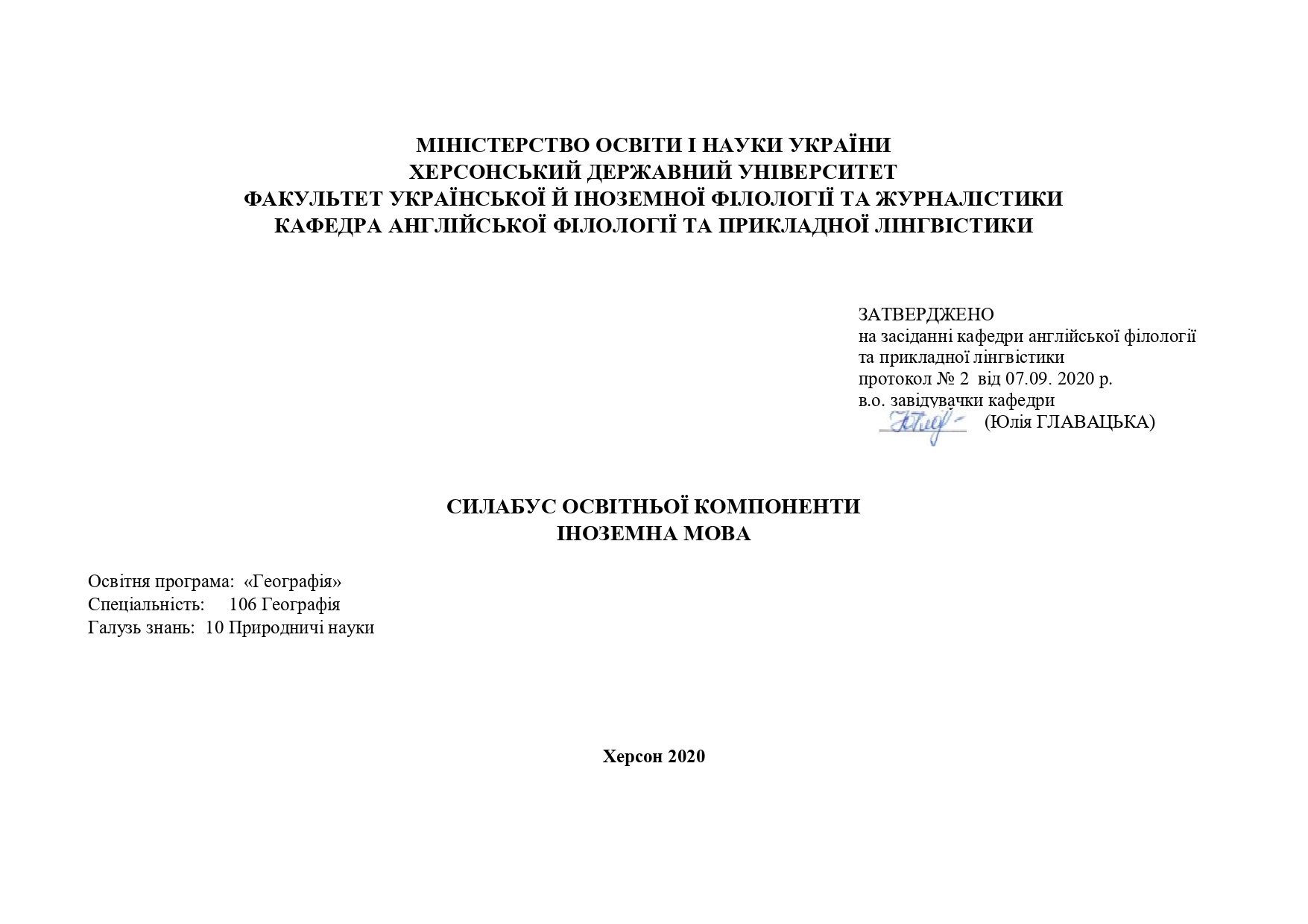   1. Анотація до курсу: освітня компонента «Іноземна мова» спрямована на оволодіння іншомовною мовленнєвою діяльністю в основних її видах – говорінні, аудіюванні, читанні й письмі –  для здійснення іншомовного міжособистісного спілкування; формування мовної, соціокультурної й мовленнєвої компетентності студентів; розвиток їхніх пізнавальних здібностей, мовленнєвої й творчої активності, ініціативності; вміння самостійно поповнювати свої знання.  2. Метою курсу є розвиток у здобувачів іншомовної комунікативної компетентності, що сприятиме їхньому ефективному функціонуванню в культурному розмаїтті навчального й професійного середовищ. Практична мета: формувати загальні й професійно орієнтовані комунікативні мовленнєві компетентності (лінгвістичну, соціолінгвістичну й прагматичну) для забезпечення ефективного спілкування в академічному й професійному середовищі. Освітня мета: формувати  загальні компетентності (уміння вчитися протягом життя); сприяти розвитку здібностей до самооцінки й здатності до самостійного навчання, що дозволятиме студентам продовжувати навчання в академічному й професійному середовищі як під час навчання у ЗВО, так і після отримання диплому про вищу освіту. Пізнавальна мета: залучати студентів до академічних видів діяльності, що активізують і розвивають увесь спектр пізнавальних здібностей.Розвивальна мета: допомагати студентам у формуванні загальних компетентностей з метою розвитку їхньої особистої мотивації (цінностей, ідеалів); зміцнювати впевненість студентів як користувачів мови, а також їх позитивного ставлення до вивчення мови.Соціальна мета: сприяти становленню критичного самоусвідомлення й умінь спілкуватися та робити вагомий внесок у міжнародне середовище, що постійно змінюється.Соціокультурна мета: досягати широкого розуміння важливих і різнопланових міжнародних соціокультурних проблем для того, щоб діяти належним чином у культурному розмаїтті професійних та академічних ситуацій.3. Компетентності та програмні результати навчання: Загальні компетентностіЗК3. Здатність вчитися і оволодівати сучасними знаннями. ЗК6. Здатність спілкуватися іноземною мовою.ЗК8. Навички використання інформаційних і комунікаційних технологій.Програмні результати навчанняПР 3. Виявляти знання і вміння спілкуватися іноземною мовою4. Обсяг курсу на поточний навчальний рік5. Ознаки курсу6. Технічне й програмне забезпечення/обладнання: ноутбук, проєктор7.  Політика курсу.При організації освітнього процесу в Херсонському державному університеті студенти та викладачідіють відповідно до:       Положення про самостійну роботу студентів (http://www.kspu.edu/About/DepartmentAndServices/DAcademicServ.aspx); Положення про організацію освітнього процесу (http://www.kspu.edu/About/DepartmentAndServices/DAcademicServ.aspx);Положення про проведення практики студентів (http://www.kspu.edu/About/DepartmentAndServices/DAcademicServ.aspx); Положення про порядок оцінювання знань студентів (http://www.kspu.edu/About/DepartmentAndServices/DAcademicServ.aspx); Положення про академічну доброчесність (http://www.kspu.edu/Information/Academicintegrity.aspx); Положення про внутрішнє забезпечення якості освіти (http://www.kspu.edu/About/DepartmentAndServices/DMethodics/EduProcess.aspx ); Положення про порядок і умови обрання освітніх компонент/навчальних дисциплін за вибором здобувачами вищої освіти (http://www.kspu.edu/About/DepartmentAndServices/DMethodics/EduProcess.aspx )         Вимоги до навчальної діяльності здобувачів: обов’язкове відвідування практичних занять, що враховується під час обчислення рейтингу здобувача за аудиторну роботу;  неприпустимість, запізнень; пропуск заняття може відбутися лише з поважної причини, про яку здобувач має повідомити саросту академічної групи та викладача й надати необхідні документи, що підтверджують поважну причину пропуску; у разі відсутності здобувача з поважної причини дозволяється індивідуальне складання теми під час консультації з викладачем; правила поведінки здобувачів на заняттях: активна участь, повага до всіх учасників освітнього процесу; відключення телефонів; обов’язкове виконання завдань домашньої та самостійної роботи; своєчасне надання виконаних завдань самосійної роботи на перевірку; робота, подана на перевірку пізніше вказаного викладачем терміну, оцінюється мінімальною можливою оцінкою та кількістю балів;неприпустимість академічного плагіату; творчі письмові роботи мають відповідати вимогам щодо рівня їхньої унікальності; списування й несанкціоноване використання допоміжних засобів (підручника, словника, інтернет-ресурсів) під час виконання контрольних робіт заборонено. 8. Схема курсуМодуль 4. Велика Британія. Сполучені Штати Америки. Україна9. Система оцінювання та вимоги:  Модуль 3. Студент та його оточенняМодуль 4. Велика Британія. США. Україна.     Форма підсумкового контролю – залік.    Остаточна оцінка розраховується за накопичувальним принципом у такий спосіб:    аудиторна робота протягом семестру (виконання завдань на практичних заняттях  й контрольна робота)  – 80 балів;    самостійна робота протягом семестру – 20 балів.Критерії оцінювання	Підсумкова кількість балів за семестр 10. Список рекомендованих джерел (наскрізна нумерація)ОсновніАнглійська мова для повсякденного спілкування: підручник / [В.К. Шпак, В.Я. Поулях, З.Ф. Кіриченко та ін.  [за ред. В.К. Шпака]. Київ: Вища школа, 2003.  302 с.Бессонова І.В. Англійська мова (за професійним спрямуванням). Частина ІІ: [навч. посіб. для дистанційного навчання]. Київ: Університет «Україна», 2005. 263 с.Буданов С.І., Борисова А.О. Ділова англійська мова. Харків: ТОРСІНГ ПЛЮС, 2006. 128 с.Гужва Т.М. Reasons to Speak. Сучасні розмовні теми. Харків.: Торсінг Плюс, 2006. 320 с. Збірник тестових завдань «Іноземна мова (за професійним спрямуванням). Моніторінг знань студентів ІІ курсу нефілологічних спеціальностей» / К.М. Байша, А. В. Воробйова, А.В. Попович та ін. . Херсон: Видавництво ХДУ, 2009. 88 с.Збірник фахових текстів із завданнями з курсу «Іноземна мова (за професійним спрямуванням)»: методичне забезпечення контролю навчальних досягнень студентів / К.М. Байша, А.В. Воробйова, Є.О. Ірклій та ін.. Херсон: Видавництво ХДУ, 2011. 68 с.Методичні рекомендації з вивчення курсу «Іноземна мова (за профілем спрямування)» / А. В. Воробйова, А.В. Попович, Є. Г. Еремєєва та ін. Херсон: Айлант, 2008. 104 с.ДопоміжніДілова англійська мова : методичні рекомендації з курсу "Ділова англійська мова" для студ. немовних факультетів / А. В. Воробйова, Є. Г. Єремєєва, А. В. Чуба, Н. В. Шевельова-Гаркуша та ін. Херсон: Айлант, 2012. 52 c.Барановська Т.В. Граматика англійської мови. Збірник вправ. Київ: ВП Логос-М, 2008. 384 с.Черноватий Л.М., Карабан В.І. Практична граматика англійської мови з вправами: навч. посібник для студ. вищих закладів освіти: Т. 2. Вінниця, Нова книга. 2017. 280 с.Черноватий Л.М., Карабан В.І. Практична граматика англійської мови з вправами: Посібник для студентів вищих закладів освіти. Том І. Вінниця, Нова книга. 2006. 276 с.Ділова англійська мова. Митниця. Митні формальності : навч. пос. для студ., аспірантів / З. В. Данилова, Н. К. Лямзіна. Львів: Астон, 2000. 187c.Биконя О.П.  Ділова англійська мова: навчальний посібник для ВНЗ. Вінниця: Нова книга, 2010. 312c.Олейнікова О.М. Англійська мова професійного спілкування: навч. пос. для ВНЗ. Львів: Новий Світ, 2008. 180 c.Семідоцька В.А. Англійська мова менеджменту готельно-ресторанного бізнесу: навч. пос. для ВНЗ. Київ: КНТЕУ, 2004. 113 c.Doodley J., Evans V. Grammarway 4. Express Publishing. 1999. 276 p.McCarthy M., O’Dell F. English Vocabulary in Use. Upper-Intermediate and Advanced. Cambridge University Press, 1999. 303 p.Redman S. English Vocabulary in Use. Pre-Intermediate and Intermediate. Cambridge University Press, 1999. 269 p.Raymond Murphy. English Grammar in Use. Cambrige: Cambrige University Press, 1988. 327 p.Інтернет-ресурсиBritish Council. Learn English. URL: https://learnenglish.britishcouncil.org/ Voice of America. VOA Learning English. URL: https://learningenglish.voanews.com/ Longman Dictionary of Contemporary English. URL: https://www.ldoceonline.com/ Macmillan Dictionary. URL: https://www.macmillandictionary.com/ Grammar Way. URL:  https://grammarway.com/ua British National Corpus: URL:  http://www.natcorp.ox.ac.uk/ Corpus of Contemporary American English. URL: https://www.english-corpora.org/coca/ BBC. URL: https://www.bbc.com/ Назва освітньої компонентиІноземна моваВикладач Колкунова Вікторія ВолодимирівнаПосилання на сайтhttp://www.kspu.edu/About/Faculty/IUkrForeignPhilology/ChairTranslation/EducationalProgramSVObachelor/AnotherSyllabi.aspxКонтактний тел.0501733083E-mail викладача:kolkunova@gmail.com, Vkolkunova@ksu.ks.ua Графік консультаційкожної середиКількість кредитів/годинЛекціїПрактичні заняттяСамостійна робота2 кредити/60 годин___________3228Рік викладанняСеместрСпеціальністьКурс (рік навчання)Обов’язковий/вибірковий2020-2021 2-й106 Географія1-йОбов’язковий Тиждень, дата, годиниТема, план, кількість годин (аудиторної та самостійної)Форма навчального заняттяСписок рекомендованих джерел (за нумерацією розділу 10)ЗавданняМаксимальна кількість балівМодуль 3. Студент та його оточенняМодуль 3. Студент та його оточенняМодуль 3. Студент та його оточенняМодуль 3. Студент та його оточенняМодуль 3. Студент та його оточенняМодуль 3. Студент та його оточенняТиждень Аhttp://www.kspu.edu/forstudent/shedule.aspx  2 годин (аудиторної роботи)2 годин (самостійної роботи)Тема 1: Сімейне коло студентаПлан:1. Повторення матеріалу2. Фонетичні вправи3. Читання та переклад тексту”Let me introduce myself”4. Граматичні вправи (to be, to have). General questions5. Домашнє завдання (2 години аудиторної роботи)Тема 1: Сім’я(2 години самостійної роботи)практичнесамостійнаробота1,11,16 16Вивчити напам’ять нову лексику. Самостійно перекласти текст. Підготувати переказ тексту англійською мовою. Зробити граматичні вправи.Переказ, перекладдив. критерії оцінюванняТиждень Аhttp://www.kspu.edu/forstudent/shedule.aspx 2 годин (аудиторної роботи)2 годин (самостійної роботи)Тема 1: Рідне село або місто проживанняПлан:1. Повторення матеріалу2. Фонетичні вправи3. Читання та переклад тексту”Kherson”4. Граматичні вправи (to be going to, to be about to do) Special questions5. Домашнє завдання (2 години аудиторної роботи)Тема 1: Моє місто(2 години самостійної роботи)практичнесамостійна     робота1,4, 5,6, 10, 11 1Вивчити напам’ять нову лексику. Самостійно перекласти текст. Підготувати переказ тексту англійською мовою. Зробити граматичні вправи.Переказ, перекладдив. критерії оцінюванняТиждень Аhttp://www.kspu.edu/forstudent/shedule.aspx 2 годин (аудиторної роботи)2 годин (самостійної роботи)Тема 1: Друзі та спільні інтереси.  Навчання в університеті.План:1. Повторення матеріалу2. Фонетичні вправи3. Читання та переклад тексту”Kherson State University”4. Граматичні вправи (Simple tenses) Alternative questions5. Домашнє завдання (2 години аудиторної роботи)Тема 1: Мій університет(2 години самостійної роботи)практичнесамостійнаробота11,16,18 1Вивчити напам’ять нову лексику. Самостійно перекласти текст. Підготувати переказ тексту англійською мовою. Зробити граматичні вправи.Переказ, перекладдив. критерії оцінюванняТиждень Аhttp://www.kspu.edu/forstudent/shedule.aspx 2 годин (аудиторної роботи)2 годин (самостійної роботи)Тема 1: Риси характеру людини.План:1. Повторення матеріалу2. Фонетичні вправи3. Читання та переклад тексту ”Appearance”, “My Hobby”4. Граматичні вправи. Finite forms of the verb:(Simple tenses) Tag questions5. Домашнє завдання (2 години аудиторної роботи)Тема 1: Характер людини(2 години самостійної роботи)практичнесамостійнаробота1,4, 5,6, 10, 1111Вивчити напам’ять нову лексику. Самостійно перекласти текст. Підготувати переказ тексту англійською мовою. Зробити граматичні вправи.Переказ, перекладдив. критерії оцінюванняТиждень Аhttp://www.kspu.edu/forstudent/shedule.aspx 2 годин (аудиторної роботи)2 годин (самостійної роботи)Тема 1: Переваги Болонського процесу в УкраїніПлан:1. Повторення матеріалу2. Фонетичні вправи3. Читання та переклад тексту” Bologna process”4. Граматичні вправи. Finite forms of the verb:(Progressive tenses)Negative questions. The Article5. Домашнє завдання (2 години аудиторної роботи)Тема 1: Болонський процес(2 години самостійної роботи)практичнесамостійна    робота1,4, 5,6, 10, 1111Вивчити напам’ять нову лексику. Самостійно перекласти текст. Підготувати переказ тексту англійською мовою. Зробити граматичні вправи.Переказ, перекладдив. критерії оцінюванняТиждень Аhttp://www.kspu.edu/forstudent/shedule.aspx 2 годин (аудиторної роботи)2 годин (самостійної роботи)Тема 1: Я – студент … факультетуПлан:1. Повторення матеріалу2. Фонетичні вправи3. Читання та переклад тексту “My faculty”4. Граматичні вправи. Finite forms of the verb:(Progressive tenses).Prepositions5. Д омашнє завдання (2 години аудиторної роботи)Тема 1: Мій факультет(2 години самостійної роботи)практичнесамостійна    робота11,16,118Вивчити напам’ять нову лексику. Самостійно перекласти текст. Підготувати переказ тексту англійською мовою. Зробити граматичні вправи.Доповідь, перекладдив. критерії оцінюванняТиждень Аhttp://www.kspu.edu/forstudent/shedule.aspx 4 годин (аудиторної роботи)2 годин (самостійної роботи)Тема 1: Молодіжні організації. Студентські свята.План:1. Повторення матеріалу2. Фонетичні вправи3. Читання та переклад тексту”Student`s organizations”4. Граматичні вправи Finite forms of the verb:(Perfect tenses) Numerals5. Домашнє завдання (4 години аудиторної роботи)Тема 1: Молодіжні організації в США(2 години самостійної роботи)практичнесамостійна  робота1,4, 5,6, 10, 11Вивчити напам’ять нову лексику. Самостійно перекласти текст. Підготувати переказ тексту англійською мовою. Зробити граматичні вправи.Переказ, перекладдив. критерії оцінюванняТиждень Аhttp://www.kspu.edu/forstudent/shedule.aspx  2 годин (аудиторної роботи)2 годин (самостійної роботи)Тема 1: Географічне розташування Великобританії.План:1. Повторення матеріалу2. Фонетичні вправи3. Читання та переклад тексту “The UK and the USA”4. Граматичні вправи вправи Finite forms of the verb:(Perfect tenses)5. Домашнє завдання (2 години аудиторної роботи)Тема 1: Великобританія(2 години самостійної роботи)практичнесамостійнаробота1,4, 5,6, 10, 117Вивчити напам’ять нову лексику. Самостійно перекласти текст. Підготувати переказ тексту англійською мовою. Зробити граматичні вправи.Доповідь, перекладдив. критерії оцінюванняТиждень Аhttp://www.kspu.edu/forstudent/shedule.aspx 2 годин (аудиторної роботи)2 годин (самостійної роботи)Тема 1: Освіта в Великобританії і СШАПлан:1. Повторення матеріалу2. Фонетичні вправи3. Читання та переклад тексту “Educational system in the United Kingdom and USA”4. Граматичні вправи Finite forms of the verb:(Perfect-Progressive tenses). Adverbs5. Домашнє завдання (2 години аудиторної роботи)Тема 1: Сполучені Штати Америки(2 години самостійної роботи)практичнесамостійна  робота 18, 207,11Вивчити напам’ять нову лексику. Самостійно перекласти текст. Підготувати переказ тексту англійською мовою. Зробити граматичні вправи.Переказ, перекладдив. критерії оцінюванняТиждень Аhttp://www.kspu.edu/forstudent/shedule.aspx 2 годин (аудиторної роботи)2 годин (самостійної роботи)Тема 1: Дослідження американського континенту. Політична система країни та    економічний розвиток СШАПлан:1. Повторення матеріалу2. Фонетичні вправи3. Читання та переклад тексту”The United States of America”. 4. Граматичні вправи Finite forms of the verb: (Perfect-Progressive tenses). Conjunctions5. Домашнє завдання (2 години аудиторної роботи)Тема 1: Конгрес США(2 години самостійної роботи)практичнесамостійнаробота7,168 7,16Вивчити напам’ять нову лексику. Самостійно перекласти текст. Підготувати переказ тексту англійською мовою. Зробити граматичні вправи.Доповідь, перекладдив. критерії оцінюванняТиждень Аhttp://www.kspu.edu/forstudent/shedule.aspx 2 годин (аудиторної роботи)2 годин (самостійної роботи)Тема 1: Традиції та свята англомовних країнПлан:1. Повторення матеріалу2. Фонетичні вправи3. Читання та переклад тексту “Holidays”4. Граматичні вправи. Affirmative and interrogative questions5. Домашнє завдання (2 години аудиторної роботи)Тема 1: Улюблені свята(2 години самостійної роботи)практичнесамостійна    робота1,4, 5,6, 10, 1118Вивчити напам’ять нову лексику. Самостійно перекласти текст. Підготувати переказ тексту англійською мовою. Зробити граматичні вправи.Переказ, перекладдив. критерії оцінюванняТиждень Аhttp://www.kspu.edu/forstudent/shedule.aspx 2 годин (аудиторної роботи)2 годин (самостійної роботи)Тема 1: Географічне розташування та політична система України. Київ.План:1. Повторення матеріалу2. Фонетичні вправи3. Читання та переклад тексту”Ukraine.Kyiv”4. Граматичні вправи. Simple sentences.5. Домашнє завдання (2 години аудиторної роботи)Тема 1: Україна. Київ(2 години самостійної роботи)практичнесамостійна    робота1,4, 5,6, 10, 1111,16Вивчити напам’ять нову лексику. Самостійно перекласти текст. Підготувати переказ тексту англійською мовою. Зробити граматичні вправи.Доповідь, перекладдив. критерії оцінюванняТиждень Аhttp://www.kspu.edu/forstudent/shedule.aspx 2 годин (аудиторної роботи)2 годин (самостійної роботи)Тема 1: Інтеграція України до Європейського Союзу1. Повторення матеріалу2. Фонетичні вправи3. Читання та переклад тексту4. Граматичні вправи. Word combination. 5. Домашнє завдання (2 години аудиторної роботи)Тема 1: Європейський Союз(2 години самостійної роботи)практичнесамостійна    робота1,4, 5,6, 10, 111,4, 5,6, 10, 11 Вивчити напам’ять нову лексику. Самостійно перекласти текст. Підготувати переказ тексту англійською мовою. Зробити граматичні вправи.Доповідь, перекладдив. критерії оцінюванняТиждень Аhttp://www.kspu.edu/forstudent/shedule.aspx 2 годин (аудиторної роботи)2 годин (самостійної роботи)Тема 1: Херсон. Історія та сучасністьПлан:1. Повторення матеріалу2. Фонетичні вправи3. Читання та переклад тексту4. Граматичні вправи. Word combination. Sentence.5. Домашнє завдання (4 години аудиторної роботи)Тема 1: Характер людини(2 години самостійної роботи)практичнесамостійна    робота1,4, 5,6, 10, 111Вивчити напам’ять нову лексику. Самостійно перекласти текст. Підготувати переказ тексту англійською мовою. Зробити граматичні вправи.Переказ, перекладдив. критерії оцінюванняТиждень Аhttp://www.kspu.edu/forstudent/shedule.aspx 2 годин (аудиторної роботи)2 годин (самостійної роботи)Тема 1: Подорож рідним містом. Види транспортуПлан:1. Повторення матеріалу2. Фонетичні вправи (повторення).3. Читання та переклад тексту4. Граматичні вправи. Word combination. Sentence.5. Домашнє завдання (2 години аудиторної роботи)Тема 1: Характер людини(2 години самостійної роботи)практичнесамостійна    робота1,4, 5,6, 10, 1112Вивчити напам’ять нову лексику. Самостійно перекласти текст. Підготувати переказ тексту англійською мовою. Зробити граматичні вправи.Переказ, перекладдив. критерії оцінюванняВид роботиКритерії оцінюванняМаксимальна кількість балівВиконання завдань на практичних заняттях На кожному заняття здобувач має взяти участь у виконанні одного або кількох завдань і продемонструвати рівень сформованості власної іншомовної комунікативної компетентності. Іншомовна комунікативна компетентність є комплексною здатністю здобувача вирішувати різноманітні комунікативні завдання засобами іноземної мови. Іншомовна комунікативна компетентність складається з мовних знань (фонетичних, орфографічних, лексичних, граматичних, країнознавчих) і компетентностей у говорінні (діалогічному й монологічному), писемному мовленні та аудіюванні. Якість виконання завдань на практичних заняттях оцінюється викладачем за 4-бальною шкалою: оцінка «4» ставиться за виконання завдань без помилок, якщо здобувач демонструє високий рівень сформованості мовних знань і мовленнєвих умінь і навичок; оцінка «3» ставиться, якщо здобувач демонструє високий рівень сформованості мовних знань і мовленнєвих умінь і навичок, але припускається окремих помилок, які може самостійно виправити після зауваження викладача; оцінка «2» передбачає достатній рівень сформованості мовних знань і мовленнєвих умінь і навичок, здобувач припускається помилок, відчуває труднощі в їх виправленні без допомоги викладача; оцінкою «1» відзначається відсутність необхідних мовних знань і сформованість на низькому рівні мовленнєвих умінь і навичок.У разі пропуску заняття з неповажної причини  здобувач отримує 0 балів без права перескладання теми. У разі пропуску заняття з поважної причини здобувач має отримати оцінку під час індивідуальної консультації з викладачем.  60Контрольна роботаМодульна контрольна робота 20 балів – виконання роботи без помилок.19-15 балів – робота містить 1-5 помилок14-10 балів – робота містить 5-10 помилок9-1 бал – робота містить 11 і більше помилок.20Самостійна роботаМаксимальна кількість балів – 20Самостійна робота складається з підготовки до аудиторних практичних занять і письмового виконання додаткових завдань.20 балів нараховується, якщо здобувач систематично та в повному обсязі виконує завдання самостійної роботи в робочому зошиті й своєчасно подає виконані завдання на перевірку.10 балів нараховується, якщо здобувач виконує завдання самостійної роботи не в повному обсязі й порушує терміни подання на перевірку.0 балів нараховується в разі невиконання завдань самостійної роботи.20РазомРазом100Сума балів за всі види роботиОцінка ECTSОцінка за національною шкалою90 – 100Авідмінно82-89Вдобре74-81Сдобре64-73Dзадовільно60-63Езадовільно35-59FXнезадовільно з можливістю повторного складання0-34Fнезадовільно з обов’язковим повторним вивченням курсу